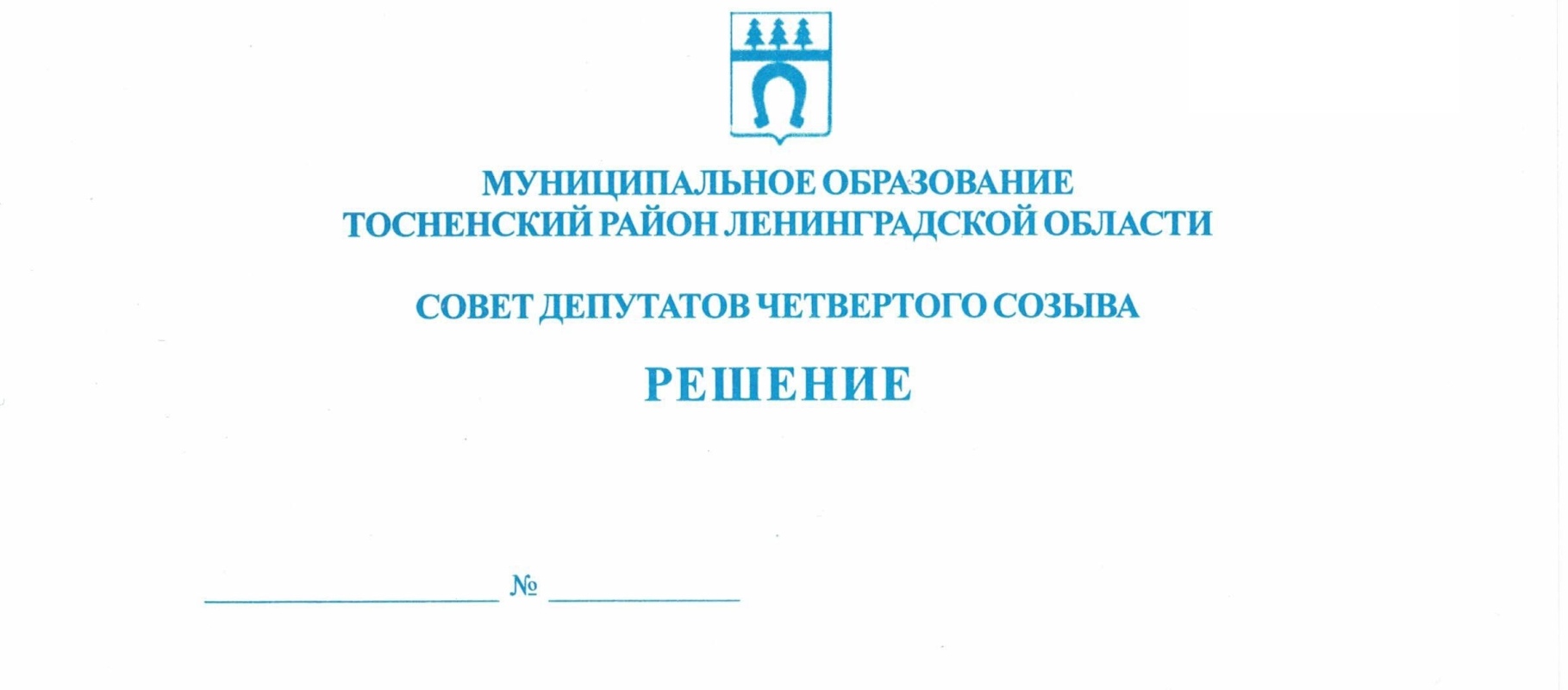       23.09.2021                      119О досрочном прекращении полномочийдепутата совета депутатов муниципального образования Тосненский район Ленинградской области Захарова В.В.	В соответствии с Федеральным законом от 06.10.2003 № 131-ФЗ «Об общих принципах организации местного самоуправления в Российской Федерации», статьей 21 Устава муниципального образования Тосненский район Ленинградской области, рассмотрев личное заявление депутата совета депутатов муниципального образования Тосненский район Ленинградской области Захарова Виктора Валентиновича о досрочном прекращении полномочий в связи с отставкой по собственному желанию от 22.09.2021, совет депутатов муниципального образования Тосненский район Ленинградской областиРЕШИЛ:	1. Прекратить досрочно полномочия депутата совета депутатов муниципального   образования Тосненский район Ленинградской области Захарова Виктора Валентиновича в связи с отставкой по собственному желанию.	2. Аппарату совета депутатов муниципального образования Тосненский район     Ленинградской области обеспечить официальное опубликование и обнародование настоящего решения.	3. Настоящее решение вступает в силу с момента его принятия.Глава муниципального образования                                                                     А.Л. КанцеревПопова Елена Николаевна, 8(81361)332597 гв